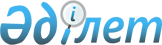 О бюджете сельского округа Байкенже на 2020-2022 годыРешение Жанакорганского районного маслихата Кызылординской области от 30 декабря 2019 года № 410. Зарегистрировано Департаментом юстиции Кызылординской области 6 января 2020 года № 7203
      В соответствии с пунктом 2 статьи 9-1 кодекса Республики Казахстан от 4 декабря 2008 года "Бюджетный кодекс Республики Казахстан", подпунктом 1) пункта 1 статьи 6 Закона Республики Казахстан от 23 января 2001 года "О местном государственном управлении и самоуправлении в Республике Казахстан", Жанакорганский районный маслихат РЕШИЛ:
      1. Утвердить бюджет сельского округа Байкенже на 2020-2022 годы согласно приложениям 1, 2 и 3 соответственно, в том числе на 2020 год в следующем объеме:
      1) доходы – 116 160 тысяч тенге, в том числе:
      налоговые поступления – 5 024 тысяч тенге;
      неналоговые поступления – 5 016 тысяч тенге;
      поступления от продаж основного капитала – 0;
      поступления трансфертов – 106 120 тысяч тенге;
      2) затраты – 116 160 тысяч тенге;
      3) чистое бюджетное кредитование – 0:
      бюджетные кредиты – 0;
      погашение бюджетных кредитов – 0;
      4) сальдо по операциям с финансовыми активами – 0:
      приобретение финансовых активов – 0;
      поступления от продаж финансовых активов государства – 0;
      5) дефицит (профицит) бюджета – 0;
      6) финансирование дефицита (использование профицита) бюджета – 0.
      2. Объем субвенций за 2020 год, передаваемый из районного бюджета в бюджет сельского округа 69 570 тысяч тенге.
      3. Настоящее решение вводится в действие с 1 января 2020 года и подлежит официальному опубликованию. Бюджет сельского округа Байкенже на 2020 год Бюджет сельского округа Байкенже на 2021 год Бюджет сельского округа Байкенже на 2022 год
					© 2012. РГП на ПХВ «Институт законодательства и правовой информации Республики Казахстан» Министерства юстиции Республики Казахстан
				
      Председатель внеочередной ХLІ сессии
Жанакорганского районного маслихата

А. Кыстаубаева

      Секретарь Жанакорганского
районного маслихата

Е. Ильясов
Приложение 1 к решению Жанакорганского районного маслихата от 30 декабря 2019 года № 410
Категория
Категория
Категория
Категория
Категория
Сумма, тысяч тенге
Класс
Класс
Класс
Класс
Сумма, тысяч тенге
Подкласс
Подкласс
Подкласс
Сумма, тысяч тенге
I. ДОХОДЫ
I. ДОХОДЫ
116 160
1
Налоговые поступления
Налоговые поступления
5 024
01
Подоходный налог
Подоходный налог
52
2
Индивидуальный подоходный налог
Индивидуальный подоходный налог
52
04
Налоги на собственность
Налоги на собственность
4 972
1
Hалоги на имущество
Hалоги на имущество
12
3
Земельный налог
Земельный налог
344
4
Налог на транспортные средства
Налог на транспортные средства
4 616
2
Неналоговые поступления
Неналоговые поступления
5 016
06
Прочие неналоговые поступления
Прочие неналоговые поступления
5 016
9
Другие неналоговые поступления в местный бюджет
Другие неналоговые поступления в местный бюджет
5 016
4
Поступление трансфертов
Поступление трансфертов
106 120
02
Трансферты из вышестоящих органов государственного управления
Трансферты из вышестоящих органов государственного управления
106 120
3
Трансферты из бюджетов городов районного значения, сел, поселков, сельских округов
Трансферты из бюджетов городов районного значения, сел, поселков, сельских округов
106 120
Функциональная группа
Функциональная группа
Функциональная группа
Функциональная группа
Функциональная группа
Сумма, тысяч тенге
Функциональная подгруппа
Функциональная подгруппа
Функциональная подгруппа
Функциональная подгруппа
Сумма, тысяч тенге
Администратор бюджетных программ
Администратор бюджетных программ
Администратор бюджетных программ
Сумма, тысяч тенге
Программа
Программа
Сумма, тысяч тенге
Наименование
Сумма, тысяч тенге
II. ЗАТРАТЫ
116 160
1
Государственные услуги общего характера
22 421
1
Представительные, исполнительные и другие органы, выполняющие общие функции государственного управления
22 421
124
Аппарат акима города районного значения, села, поселка, сельского округа
22 421
001
Услуги по обеспечению деятельности акима города районного значения, села, поселка, сельского округа
22 421
4
Образование
40 176
1
Дошкольное воспитание и обучение
40 176
124
Аппарат акима города районного значения, села, поселка, сельского округа
40 176
004
Обеспечение деятельности организаций дошкольного воспитания и обучения
32 315
041
Реализация государственного образовательного заказа в дошкольных организациях образования
7 861
6
Социальная помощь и социальное обеспечение
1 520
2
Социальная помощь
1 520
124
Аппарат акима города районного значения, села, поселка, сельского округа
1 520
003
Оказание социальной помощи нуждающимся гражданам на дому
1 520
7
Жилищно-коммунальное хозяйство
4 946
3
Благоустройство населенных пунктов
4 946
124
Аппарат акима города районного значения, села, поселка, сельского округа
4 946
008
Освещение улиц в населенных пунктах
922
009
Обеспечение санитарии населенных пунктов
185
011
Благоустройство и озеленение населенных пунктов
3 839
8
Культура, спорт, туризм и информационное пространство
15 503
1
Деятельность в области культуры
15 255
124
Аппарат акима города районного значения, села, поселка, сельского округа
15 255
006
Поддержка культурно-досуговой работы на местном уровне
15 255
2
Спорт
248
124
Аппарат акима города районного значения, села, поселка, сельского округа
248
028
Проведение физкультурно- оздравительных и спортивных мероприятии на местном уровне
248
12
Транспорт и коммуникации
31 594
1
Автомобильный транспорт
31 594
124
Аппарат акима города районного значения, села, поселка, сельского округа
31 594
045
Капитальный и средний ремонт автомобильных дорог улиц населенных пунктов
31 594
3.Чистое бюджетное кредитование
0
4. Сальдо по операциям с финансовыми активами
0
5. Дефицит (профицит) бюджета
0
6. Финансирование дефицита (использование профицита) бюджета
 0Приложение 2 к решению Жанакорганского районного маслихата от 30 декабря 2019 года № 410
Категория
Категория
Категория
Категория
Категория
Сумма, тысяч тенге
Класс
Класс
Класс
Класс
Сумма, тысяч тенге
Подкласс
Подкласс
Подкласс
Сумма, тысяч тенге
I. ДОХОДЫ
I. ДОХОДЫ
79 976
1
Налоговые поступления
Налоговые поступления
6 550
04
Налоги на собственность
Налоги на собственность
6 550
1
Hалоги на имущество
Hалоги на имущество
13
3
Земельный налог
Земельный налог
361
4
Налог на транспортные средства
Налог на транспортные средства
6 176
2
Неналоговые поступления
Неналоговые поступления
5 267
06
Прочие неналоговые поступления
Прочие неналоговые поступления
5 267
9
Другие неналоговые поступления в местный бюджет
Другие неналоговые поступления в местный бюджет
5 267
4
Поступление трансфертов
Поступление трансфертов
68 159
02
Трансферты из вышестоящих органов государственного управления
Трансферты из вышестоящих органов государственного управления
68 159
3
Трансферты из бюджетов городов районного значения, сел, поселков, сельских округов
Трансферты из бюджетов городов районного значения, сел, поселков, сельских округов
68 159
Функциональная группа
Функциональная группа
Функциональная группа
Функциональная группа
Функциональная группа
Сумма, тысяч тенге
Функциональная подгруппа
Функциональная подгруппа
Функциональная подгруппа
Функциональная подгруппа
Сумма, тысяч тенге
Администратор бюджетных программ
Администратор бюджетных программ
Администратор бюджетных программ
Сумма, тысяч тенге
Программа
Программа
Сумма, тысяч тенге
Наименование
Сумма, тысяч тенге
II. ЗАТРАТЫ
79 976
1
Государственные услуги общего характера
22 488
1
Представительные, исполнительные и другие органы, выполняющие общие функции государственного управления
22 488
124
Аппарат акима города районного значения, села, поселка, сельского округа
22 488
001
Услуги по обеспечению деятельности акима города районного значения, села, поселка, сельского округа
22 488
4
Образование
36 947
1
Дошкольное воспитание и обучение
36 947
124
Аппарат акима города районного значения, села, поселка, сельского округа
36 947
004
Обеспечение деятельности организаций дошкольного воспитания и обучения
29 086
041
Реализация государственного образовательного заказа в дошкольных организациях образования
7 861
6
Социальная помощь и социальное обеспечение
1 245
2
Социальная помощь
1 245
124
Аппарат акима города районного значения, села, поселка, сельского округа
1 245
003
Оказание социальной помощи нуждающимся гражданам на дому
1 245
7
Жилищно-коммунальное хозяйство
5 095
3
Благоустройство населенных пунктов
5 095
124
Аппарат акима города районного значения, села, поселка, сельского округа
5 095
008
Освещение улиц в населенных пунктах
950
009
Обеспечение санитарии населенных пунктов
191
011
Благоустройство и озеленение населенных пунктов
3 954
8
Культура, спорт, туризм и информационное пространство
14 201
1
Деятельность в области культуры
13 946
124
Аппарат акима города районного значения, села, поселка, сельского округа
13 946
006
Поддержка культурно-досуговой работы на местном уровне
13 946
2
Спорт
255
124
Аппарат акима города районного значения, села, поселка, сельского округа
255
028
Проведение физкультурно- оздравительных и спортивных мероприятии на местном уровне
255
3.Чистое бюджетное кредитование
0
4. Сальдо по операциям с финансовыми активами
0
5. Дефицит (профицит) бюджета
0
6. Финансирование дефицита (использование профицита) бюджета
 0Приложение 3 к решению Жанакорганского районного маслихата от 30 декабря 2019 года № 410
Категория
Категория
Категория
Категория
Категория
Сумма, тысяч тенге
Класс
Класс
Класс
Класс
Сумма, тысяч тенге
Подкласс
Подкласс
Подкласс
Сумма, тысяч тенге
I. ДОХОДЫ
I. ДОХОДЫ
80 348
1
Налоговые поступления
Налоговые поступления
6 811
04
Налоги на собственность
Налоги на собственность
6 811
1
Hалоги на имущество
Hалоги на имущество
13
3
Земельный налог
Земельный налог
375
4
Налог на транспортные средства
Налог на транспортные средства
6 423
2
Неналоговые поступления
Неналоговые поступления
5 478
06
Прочие неналоговые поступления
Прочие неналоговые поступления
5 478
9
Другие неналоговые поступления в местный бюджет
Другие неналоговые поступления в местный бюджет
5 478
4
Поступление трансфертов
Поступление трансфертов
68 059
02
Трансферты из вышестоящих органов государственного управления
Трансферты из вышестоящих органов государственного управления
68 059
3
Трансферты из бюджетов городов районного значения, сел, поселков, сельских округов
Трансферты из бюджетов городов районного значения, сел, поселков, сельских округов
68 059
Функциональная группа
Функциональная группа
Функциональная группа
Функциональная группа
Функциональная группа
Сумма, тысяч тенге
Функциональная подгруппа
Функциональная подгруппа
Функциональная подгруппа
Функциональная подгруппа
Сумма, тысяч тенге
Администратор бюджетных программ
Администратор бюджетных программ
Администратор бюджетных программ
Сумма, тысяч тенге
Программа
Программа
Сумма, тысяч тенге
Наименование
Сумма, тысяч тенге
II. ЗАТРАТЫ
80 348
1
Государственные услуги общего характера
22 556
1
Представительные, исполнительные и другие органы, выполняющие общие функции государственного управления
22 556
124
Аппарат акима города районного значения, села, поселка, сельского округа
22 556
001
Услуги по обеспечению деятельности акима города районного значения, села, поселка, сельского округа
22 556
4
Образование
37 034
1
Дошкольное воспитание и обучение
37 034
124
Аппарат акима города районного значения, села, поселка, сельского округа
37 034
004
Обеспечение деятельности организаций дошкольного воспитания и обучения
29 173
041
Реализация государственного образовательного заказа в дошкольных организациях образования
7 861
6
Социальная помощь и социальное обеспечение
1 245
2
Социальная помощь
1 245
124
Аппарат акима города районного значения, села, поселка, сельского округа
1 245
003
Оказание социальной помощи нуждающимся гражданам на дому
1 245
7
Жилищно-коммунальное хозяйство
5 249
3
Благоустройство населенных пунктов
5 249
124
Аппарат акима города районного значения, села, поселка, сельского округа
5 249
008
Освещение улиц в населенных пунктах
979
009
Обеспечение санитарии населенных пунктов
197
011
Благоустройство и озеленение населенных пунктов
4 073
8
Культура, спорт, туризм и информационное пространство
14 264
1
Деятельность в области культуры
14 001
124
Аппарат акима города районного значения, села, поселка, сельского округа
14 001
006
Поддержка культурно-досуговой работы на местном уровне
14 001
2
Спорт
263
124
Аппарат акима города районного значения, села, поселка, сельского округа
263
028
Проведение физкультурно- оздравительных и спортивных мероприятии на местном уровне
263
3.Чистое бюджетное кредитование
0
4. Сальдо по операциям с финансовыми активами
0
5. Дефицит (профицит) бюджета
0
6. Финансирование дефицита (использование профицита) бюджета
 0